Multiplication 2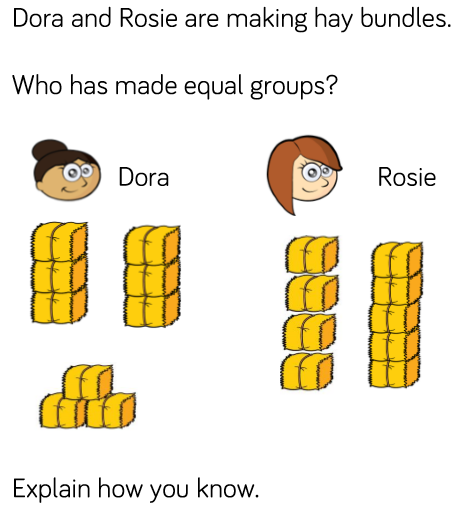 Complete the table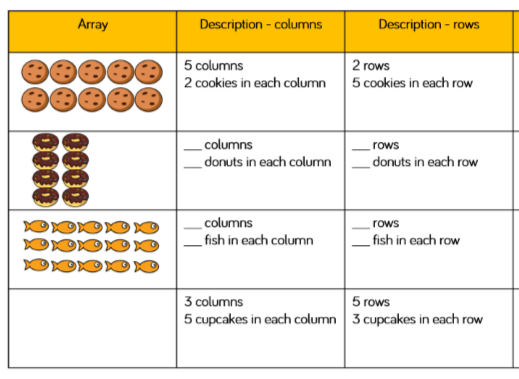 2 x 5 = 105 x 2 = 102 x 4 =4 x __ = ___3 x 5 = ____5 x ____ = _____3 x___ = ________x _____ -=_____